     CONSULTA              PODÓLOGO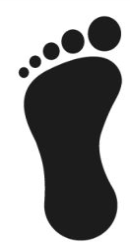 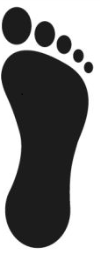 VIERNES 30 DE OCTUBREMAYORES 65 AÑOS……………………..…………….GRATISPENSIONISTAS…………………………………………….….…6€RESTO DE PERSONAS……………………………………….12€INSCRIPCIONES Y PAGO EN EL AYUNTAMIENTO DE IZNATE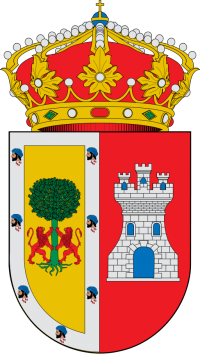 